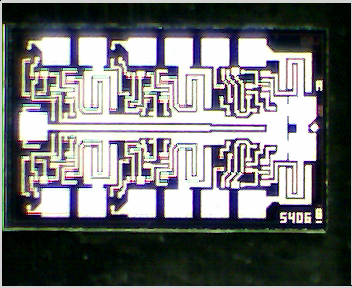 Topside Metal: Backside Metal: Backside Potential: Bond Pad Size: .004” x .004” minMask Ref:APPROVED BY: 	MG			DIE SIZE: 38 X 62 Mils		DATE:  3/9/16 MFG: National			THICKNESS:  				P/N: 5406DG 10.1.2Rev A 